 Threshold Concepts in mathematics – Year 6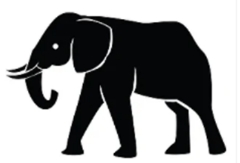 Threshold conceptsKey concepts ideally learned before Year 6DateDateDateKnow times table facts and related division facts to automaticityAdd and subtract one-digit numbers to automaticityDouble and halve all number accurately, including decimal numbersMultiplication and divisionDateDateDateMultiply multi-digit numbers up to 4 digits by two-digits using the formal written method.Divide numbers up to 4 digits by two-digits using the formal written method and interpret remainders.Identify common factors, common multiples and prime numbersUse your knowledge of the order or operations (BIDMAS) to carry out calculationsFractionsDateDateDateUse common factors to simplify fractions; use common multiples to express fractions in the same denominationAdd and subtract fractions with different denominators and mixed numbers, using the concept of equivalent fractionsMultiply simple pairs of proper fractions, writing the answer in its simplest formDivide proper fractions by whole numbersIdentify the value of each digit in numbers given to 3 decimal places and multiply and divide numbers by 10, 100 and 1,000 giving answers up to 3 decimal placesRecall and use equivalences between simple fractions, decimals and percentages including in different contextsGeometryDateDateDateCompare and classify geometric shapes based on their properties and sizes and find unknown angles in any triangles, quadrilaterals and regular polygonsRecognise angles where they meet at a point, are on a straight line, or are vertically opposite, and find missing anglesDescribe positions on the full coordinate grid (all 4 quadrants)MeasurementDateDateDateUse, read, write and convert between standard units, converting measurements of length, mass, volume and time from a smaller unit of measure to a larger unit, and vice versa, using decimal notation up to 3 decimal placesCalculate the area of parallelograms and trianglesPlace ValueDateDateDateRead, write, order and compare numbers up to 10,000,000 and determine the value of each digitRatio and ProportionDateDateDateSolve problems involving the relative sizes of two quantities where missing values can be found by using integer multiplication and division factsStatisticsDateDateDateCalculate and interpret the mean as an average